
ПОСТАНОВЛЕНИЕ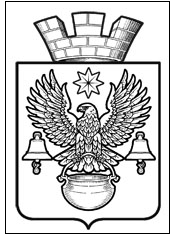 АДМИНИСТРАЦИИКОТЕЛЬНИКОВСКОГО  ГОРОДСКОГО  ПОСЕЛЕНИЯ                 КОТЕЛЬНИКОВСКОГО МУНИЦИПАЛЬНОГОРАЙОНА  ВОЛГОГРАДСКОЙ ОБЛАСТИ   21.06.2021   г.                                    №421О внесении изменений в постановление Администрации Котельниковского городскогопоселения 24.12.2020  №947 « Об утверждении административного регламента  предоставления муниципальной услуги «Выдача градостроительного плана земельного участка»В соответствии с Федеральным законом от 30.12.2020 N 494-ФЗ "О внесении изменений в Градостроительный кодекс Российской Федерации и отдельные законодательные акты Российской Федерации в целях обеспечения комплексного развития территорий", Градостроительным кодексом Российской Федерации, Земельным кодексом РФ, Федеральным закон от 27 июля 2010 г. №210-ФЗ "Об организации предоставления государственных и муниципальных услуг", Федерального закона от 6 апреля 2011 года №63-ФЗ "Об электронной подписи", руководствуясь Федеральным законом от 06.10.2003 г. №131-ФЗ «Об общих принципах организации местного самоуправления в Российской Федерации», Уставом Котельниковского городского поселения,  администрация Котельниковского городского поселения ПОСТАНОВЛЯЕТ:Внести изменение в административный регламент оказания муниципальной услуги «Предоставление разрешения на отклонение от предельных параметров разрешенного строительства, реконструкции объектов капитального строительства», утвержденный постановлением администрации Котельниковского городского поселения 24.12.2020 г. №982 «Об утверждении административного регламента  предоставления муниципальной услуги «Выдача градостроительного плана земельного участка».Изложить подпункт 6 пункта 2.6.2. раздела 2  в следующей редакции:«6) сведения о наличии (отсутствии) документации по планировке территории, утвержденной в соответствии с договором о комплексном развитии территории, в случае обращения за выдачей градостроительного плана земельного участка, расположенного в границах территории, в отношении которой принято решение о комплексном развитии территории по инициативе органа местного самоуправления;»Изложить абзац 8 пункта 3.3.2. раздела 3  в следующей редакции:«о наличии (отсутствии) документации по планировке территории, утвержденной в соответствии с договором о комплексном развитии территории, в случае обращения за выдачей градостроительного плана земельного участка, расположенного в границах территории, в отношении которой принято решение о комплексном развитии территории по инициативе органа местного самоуправления;» 4. Контроль за исполнением настоящего постановления оставляю за собой.5. Настоящее постановление подлежит обнародованию в порядке предусмотренном Уставом Котельниковского городского поселения.Глава Котельниковскогогородского поселения							А.Л.Федоров